What is Reincarnation?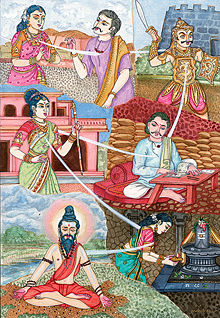 All human beings have a soul Your soul can be reborn into another body after you dieYou can be reborn human, animal or spiritCommon belief in Indian religionsKarma – our actions affect what will happen in our next life.Do you think reincarnation is possible?How could we prove/disprove reincarnation?How is reincarnation different/the same as what you believe about life after death?Any other opinions?   